Podstawa prawnaUstawa z dnia 18 kwietnia 1985 r. o rybactwie śródlądowym Miejsce załatwienia sprawyWydziałWydział Gospodarki Komunalnej i ŚrodowiskaReferatReferat Środowiska  i Gospodarki Wodnej Osoba odpowiedzialna za załatwienie sprawySylwia Dąbrowska Ilona Ambor - GłowalaLokalizacja/Nr pokoju25-659 Kielce, ul. Strycharska 6, pokój nr 303 Telefon tel. tel. (41)36 76 659E-mailsylwia.dabrowska@um.kielce.pl ilona.ambor@um.kielce.plGodziny przyjęć 7:30 – 15:30 od poniedziałku do piątkuWymagane dokumenty      WniosekOpłatyBrakTermin załatwienia sprawyDo 7 dni od dostarczenia dokumentów.Tryb odwoławczyOdmowa wydania następuje w drodze postanowienia. Na postanowienie przysługuje zażalenie do Wojewody Świętokrzyskiego za pośrednictwem Prezydenta Miasta. Zażalenie należy złożyć w terminie 7 dni od daty doręczenia postanowienia. Informacje dodatkoweBrakZałącznikiZałącznik Nr 1 – wniosek o rejestrację sprzętu pływającego Miejsce złożenia wnioskuKancelaria ogólna Urzędu Miasta Kielce- ul. Rynek 1, 25-303 Kielce (pok. nr 12)- ul. Strycharska 6, 25-659 Kielce (pok. nr 12)Wydział Gospodarki Komunalnej i Środowiska - ul. Strycharska 6, 25-659 Kielce, po 306.Urząd Miasta Kielce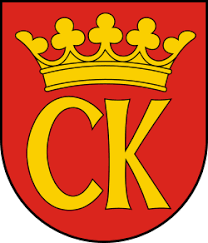 KARTA USŁUG NR GKŚ/40/2019obowiązuje od dnia KARTA USŁUG NR GKŚ/40/2019obowiązuje od dnia Wydawanie zaświadczenia dot. rejestracji sprzętu pływającego służącego do amatorskiego połowu rybWydawanie zaświadczenia dot. rejestracji sprzętu pływającego służącego do amatorskiego połowu rybStrona 1 z 2